Resume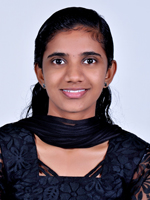 LIYA XAVIER                                                            Personal Information:Konnully house, West Ayyappankavu                                      liyaxavier452@gmail.comMandakkara road, ANRA 34                                                    7902375866Pin-682018Career Objective:I’m a highly motivated and hardworking individual, who is willing to take responsibilities and seeking a position where I can utilise my knowledge, abilities and personal skills in a practical and fast paced environment, while being resourceful, innovative and flexible that offers professional growth along with the institution.Educational Qualification:Experiences:Started working at Naipunnya School of Management, Cherthala since 2019 July.2 months experience at Vidyanikethan College, Ernakulam (2019 May- 2019 June).Part time Net coaching Trainer at St. Michael’s College, Alappuzha.Others:  On Sep 2018 - NPTEL online certificate course on ‘Leadership’               On July 2015 - Government certified course on TALLY.Projects Undertaken:2019: ‘A study on strategies adopted by Ola and satisfaction level of employees in cochin city’.2017: ‘A study on borrower’s perception towards housing loan’.Other achievements and activities:Published paper in edited books and Journals.Attended various FDPs.Attended various webinars and workshops.Had presented various papers in international conferences and seminars.Had volunteered in the International Conference on #RebuildKerala2018.Selected as best outgoing PG student of the department for the year 2018-19.Selected as one among the top 10 finalists and is given the title ‘STARLET’ of St. Albert’s College (Autonomous) Ernakulam in Albertian Star Award 2019.Won first position in best entrepreneurial team competition conducted by Bharata Mata College, Trikkakkara during the year 2016.Selected as best outgoing plus two student of the commerce department for the year 2012.Key strengths:Drive to succeedEager to learnGood at multitaskingConfident communicatorComputer knowledge and use of various online teaching tools:Taken webinar as part of faculty development programme for teachers.Taken class on You Tube channel.Taken video classes using PPT.MS office, MS PowerPoint MS Excel, Zoom, Google meet, Google class room, Google forms.Internet surfingArea of interest:Writing Articles/ Chapters for Edited books and JournalsAttending Faculty Development ProgrammesAttending and presenting papers for seminars and conferencesDetails of publication:Albertian journal of multidisciplinary studies 2019. ISBN: 978-93-5351-066-4. “A study on future of green business strategies”Edited book chapter- ‘Impact of covid-19 on Indian economy’2020. ISBN: 978-93-5408-816. “Impact of covid-19 on migrant workers and labour force in India”International Academic/Scholarly Publication 2020. ISBN: 978-10-050442-7-5. “A study on the effectiveness of social distancing and pharmaceutical measures in reducing coronavirus”Book chapter- Perspectives on business management and economics- Vol lll 2021. ISBN: 978-81-951151-1-2 “An empirical study on the online shopping acceptance: Pre and Post corona outbreak”Book chapter- Perspectives on business management and economics- Vol lll 2021. ISBN: 978-81-951151-1-2  “A study on awareness and effectiveness of guerrilla marketing technique”Languages Known:Malayalam, English, HindiReferences:Dr. OOMMEN MAMMENFormer Dean and Professor Naipunnya School of Management, CherthalaEmail: oommen.mammen@gmail.comMobile: 9633678896Mrs. ANN KERIYANTHANHOD and Assistant ProfessorSt. Teresa’s College, ErnakulamEmail: annanumod@gmail.comMobile: 8943646982EducationInstitutionUniversity/BoardPercentage/CGPAYear of passingNETUGC-54%2018M comSt.Albert’s College, ErnakulamMG University90.93%2019B comSt.Teresa’s College, ErnakulamMG University90.3%2017Plus TwoSt. Antony’s HSS KacheripadyKerala State Board97.3%2014TenthLMCC HSG ErnakulamKerala State Board90%2012